به نام خدا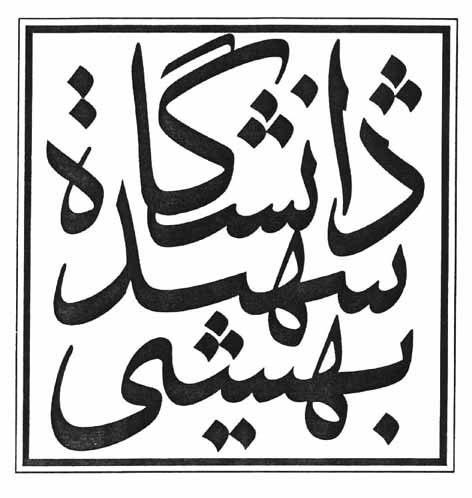 پژوهشکده علوم شناختی و مغز *** اعلام آمادگی جهت تشکیل جلسه دفاع از رساله دوره دکتری***استاد محترم راهنما(1): سرکار خانم/ جناب آقای                                استاد محترم راهنما(2): سرکار خانم/ جناب آقایاستاد محترم مشاور(1): سرکار خانم/ جناب آقای                               استاد محترم مشاور(2): سرکار خانم/ جناب آقایمدیر محترم گروه :        معاون محترم آموزشی و تحصیلات تکمیلی پژوهشکده:با توجه به درخواست مدیر محترم گروه و هماهنگیهای به عمل آمده اقدام لازم صورت گیرد.معاون آموزشی و تحصیلات تکمیلی پژوهشکده                   امضاء/تاریخباسلام؛ احتراماً، اینجانب              فرزند          با ‌شماره شناسنامه               صادره از           متولد            دانشجويرشته                                                                                  ورودی        كه طبق طرح اوليه ارائه شده به گروه مقرر بود رساله خود را تحت عنوان :«                                                                     »تدوین نمایم، به استحضارمیرساند هم اکنون مراحل مختلف تهيه رساله خود را به انجام رسانده و با ارائه یک نسخه از آن (بهپیوست) آماده برگزاری جلسه دفاع میباشم.                                    تاریخ و امضاء دانشجوعطف به درخواست دانشجو خواهشمند است اقدامات مقتضی درخصوص برگزاری جلسه  پیش دفاع ایشان مورخ..............................ساعت....................... صورت پذیرد.استاد راهنما(1): نام /امضاء/تاریخ                                               استاد راهنما(2): نام /امضاء/تاریخاستاد مشاور(1): نام /امضاء/تاریخ                                                 استاد مشاور(2): نام /امضاء/تاریخاحتراماً، ضمن تأیید مراتب فوق به اطلاع می رساند درخواست خانم/آقای                              در جلسهگروه مطرح و ضمن ارسال گزارش نهایی و اعلام اسامی و تایید داوران، خواهشمند است اقدام مقتضی مبذول فرمایید.استاد داور داخلی 1: نام /امضاء/تاریخ    (عضو هیئت علمی..........................................مرتبه علمی...............................)استاد داور داخلی2: نام /امضاء/تاریخ(عضو هیئت علمی..........................................مرتبه علمی...............................)استاد داور خارجی: نام /امضاء/تاریخ (عضو هیئت علمی..........................................مرتبه علمی...............................)استاد داور خارجی: نام /امضاء/تاریخ(عضو هیئت علمی..........................................مرتبه علمی...............................)نماینده تحصیلات تکمیلی گروه: نام /امضاء/تاریخ                                                                               مدیر گروه                                                                                                                                                          امضاء و تاریخ